        SECRETARIA MUNICIPAL DE EDUCAÇÃO DE QUILOMBO - SC        PROGRAMA NACIONAL DE ALIMENTAÇÃO ESCOLAR - PNAE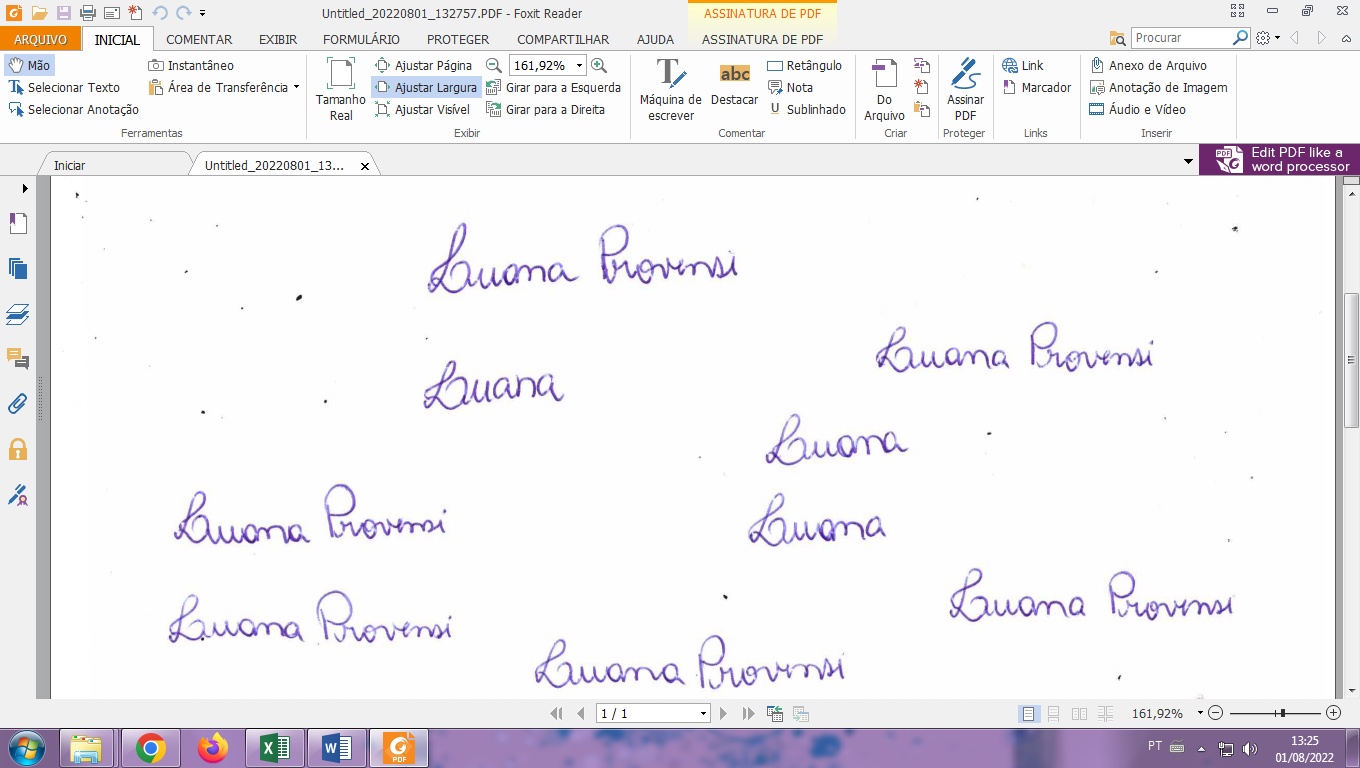   Luana Provensi   Nutricionista CRN10 5218
  CARDÁPIO - ETAPA DE ENSINO Ensino Fundamental I - FAIXA ETÁRIA (06 - 10 anos de idade) - PERÍODO Parcial OBSERVAÇÃO: cardápio sujeito a alterações  CARDÁPIO - ETAPA DE ENSINO Ensino Fundamental I - FAIXA ETÁRIA (06 - 10 anos de idade) - PERÍODO Parcial OBSERVAÇÃO: cardápio sujeito a alterações  CARDÁPIO - ETAPA DE ENSINO Ensino Fundamental I - FAIXA ETÁRIA (06 - 10 anos de idade) - PERÍODO Parcial OBSERVAÇÃO: cardápio sujeito a alterações  CARDÁPIO - ETAPA DE ENSINO Ensino Fundamental I - FAIXA ETÁRIA (06 - 10 anos de idade) - PERÍODO Parcial OBSERVAÇÃO: cardápio sujeito a alterações  CARDÁPIO - ETAPA DE ENSINO Ensino Fundamental I - FAIXA ETÁRIA (06 - 10 anos de idade) - PERÍODO Parcial OBSERVAÇÃO: cardápio sujeito a alterações  CARDÁPIO - ETAPA DE ENSINO Ensino Fundamental I - FAIXA ETÁRIA (06 - 10 anos de idade) - PERÍODO Parcial OBSERVAÇÃO: cardápio sujeito a alteraçõesNecessidades Alimentares Especiais: Esse cardápio possui alimentos alérgicos como ovo, tomate e glúten. Serão levados em consideração os alunos com restrições alimentares.Necessidades Alimentares Especiais: Esse cardápio possui alimentos alérgicos como ovo, tomate e glúten. Serão levados em consideração os alunos com restrições alimentares.Necessidades Alimentares Especiais: Esse cardápio possui alimentos alérgicos como ovo, tomate e glúten. Serão levados em consideração os alunos com restrições alimentares.Necessidades Alimentares Especiais: Esse cardápio possui alimentos alérgicos como ovo, tomate e glúten. Serão levados em consideração os alunos com restrições alimentares.Necessidades Alimentares Especiais: Esse cardápio possui alimentos alérgicos como ovo, tomate e glúten. Serão levados em consideração os alunos com restrições alimentares.Necessidades Alimentares Especiais: Esse cardápio possui alimentos alérgicos como ovo, tomate e glúten. Serão levados em consideração os alunos com restrições alimentares.LancheManhã: 9:30Tarde: 15:002ª FEIRA 21/11            3ª FEIRA 22/11            4ª FEIRA 23/11 5ª FEIRA 24/116ª FEIRA 25/11LancheManhã: 9:30Tarde: 15:00Macarrão com carne de frango em molho Salada de alfacePão com frangoMaçã Arroz e Feijão com carne de gado em molho Salada de alfaceBolacha de açúcar mascavoBananaRisoto de frango Salada de repolho LancheManhã: 9:30Tarde: 15:00           2ª FEIRA 28/11           3ª FEIRA 29/11           4ª FEIRA 30/115ª FEIRA 01/126ª FEIRA 02/12LancheManhã: 9:30Tarde: 15:00Carreteiro (arroz com carne de gado)Salada de repolho Pão com doceMaçãArroz e Feijão com carne suína e molho Salada de alfaceCucaBananaBolo salgado de frangoSuco de laranjaLancheManhã: 9:30Tarde: 15:002ª FEIRA 05/12          3ª FEIRA 06/12             4ª FEIRA 07/125ª FEIRA 08/126ª FEIRA 09/12LancheManhã: 9:30Tarde: 15:00Risoto de frango Salada de repolho Pão com carne moídaMaçã Arroz e Feijão com carne moída em molhoSalada de alfaceIogurteBolacha de fubáBananaCarreteiro (arroz com carne de gado)Salada de repolhoLancheManhã: 9:30Tarde: 15:002ª FEIRA 12/12           3ª FEIRA 13/12             4ª FEIRA 14/125ª FEIRA 15/126ª FEIRA 16/12LancheManhã: 9:30Tarde: 15:00Polenta com carne moída em molhoSalada de alface Pão com frangoSuco de laranja Arroz e Feijão com carne de gado em molhoSalada de alfaceBolacha de limãoLeite com cacau  Último dia de aulaDia de frutasMelancia, banana e maçãComposição nutricional (Média mensal)Energia (Kcal)CHO (g)PTN (g)LPD  (g)Composição nutricional (Média mensal)Energia (Kcal)55% a 65% do VET10% a 15% do VET15% a 30% do VETComposição nutricional (Média mensal)Composição nutricional (Média mensal)